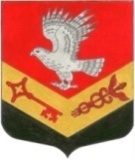 МУНИЦИПАЛЬНОЕ ОБРАЗОВАНИЕ«ЗАНЕВСКОЕ ГОРОДСКОЕ ПОСЕЛЕНИЕ»ВСЕВОЛОЖСКОГО МУНИЦИПАЛЬНОГО РАЙОНАЛЕНИНГРАДСКОЙ ОБЛАСТИСОВЕТ ДЕПУТАТОВ ЧЕТВЕРТОГО СОЗЫВАРЕШЕНИЕ23.06.2020 года										№ 44гп.Янино-1О признании утративших силуотдельных решенийВ соответствии с Федеральным законом от 06.10.2003 №131-ФЗ «Об общих принципах организации местного самоуправления в Российской Федерации», Уставом муниципального образования «Заневское городское поселение» Всеволожского муниципального района Ленинградской области совет депутатов принялРЕШЕНИЕ: 1. Признать утратившими силу:1.1. решение совета депутатов МО «Заневское сельское поселение» от 27.02.2006 № 36 «О введении в действие размера платы за жилое помещение для населения МО «Заневское сельское поселение»;1.2. решение совета депутатов МО «Заневское сельское поселение» от 03.04.2006 № 47 «Об утверждении предельных размеров земельных участков, предоставляемых гражданам в собственность из находящихся в государственной или муниципальной собственности земель, для индивидуального жилищного строительства и для ведения личного подсобного хозяйства на территории муниципального образования «Заневское сельское поселение»;1.3. решение совета депутатов МО «Заневское сельское поселение» от 29.05.2006 № 55 «Об утверждении Положения об организации и проведении торгов по продаже находящихся в государственной или муниципальной собственности земельных участков или права на заключение договоров аренды таких земельных участков на территории МО «Заневское сельское поселение» Всеволожского муниципального района Ленинградской области»;1.4. решение совета депутатов МО «Заневское сельское поселение» от 26.06.2006 № 57 «Об утверждении порядка составления и ведения реестра расходных обязательств муниципального образования «Заневское сельское поселение» Всеволожского муниципального района Ленинградской области»;1.5. решение совета депутатов МО «Заневское сельское поселение» от 30.06.2008 № 034 «Об утверждении порядка предоставления жилых помещений муниципального специализированного жилищного фонда в муниципальном образовании «Заневское сельское поселение» Всеволожского муниципального района Ленинградской области»; 1.6. решение совета депутатов МО «Заневское сельское поселение» от 28.08.2008 № 038 «О принятии Устава муниципального учреждения «Редакция газеты «Заневский вестник»;1.7. решение совета депутатов МО «Заневское сельское поселение» от 04.12.2008 № 058 «О переименовании МУ Янинского сельского Дома культуры в МУ «Янинский сельский культурно-спортивный досуговый центр»;1.8. решение совета депутатов МО «Заневское сельское поселение» от 04.12.2008 № 059 «О принятии Устава МУ «Янинский сельский культурно-спортивный досуговый центр»;1.9. решение совета депутатов МО «Заневское сельское поселение» от 08.04.2010 № 18 «О введении в штатное расписание администрации МО «Заневское сельское поселение» 0,5 ставки инспектора ВУС»;1.10. решение совета депутатов МО «Заневское сельское поселение» от 08.04.2010 № 19 «О привлечении специалистов на договорной основе»;1.11. решение совета депутатов МО «Заневское сельское поселение» от 20.05.2010 № 22 «Об утверждении Положения о порядке согласования и утверждения производственных и инвестиционных программ и регулирования тарифов организаций коммунального комплекса МО «Заневское сельское поселение»;1.12. решение совета депутатов МО «Заневское сельское поселение» от 30.09.2010 № 42 «О порядке предоставления гражданам жилых помещений в муниципальном жилищном фонде МО «Заневское сельское поселение»;1.13. решение совета депутатов МО «Заневское сельское поселение» от 24.02.2011 № 10 «Об услугах, которые являются необходимыми и обязательными для предоставления муниципальных услуг населению МО «Заневское сельское поселение» и предоставляются автономным МУ МО «Всеволожский муниципальный район» «Агентство земельно-имущественных отношений», участвующим в предоставлении муниципальных услуг и порядке определения размера платы за необходимые и обязательнее услуги»;1.14. решение совета депутатов МО «Заневское сельское поселение» от 24.02.2011 № 16 «Об утверждении Положения об особенностях осуществления в МО «Заневское сельское поселение» мероприятий по совершенствованию правового положения муниципальных учреждений в переходный период»;1.15. решение совета депутатов МО «Заневское сельское поселение» от 16.06.2011 № 35 «О порядке принятия решений об осуществлении муниципальных заимствований и выдаче муниципальных гарантий МО «Заневское сельское поселение»;1.16. решение совета депутатов МО «Заневское сельское поселение» от 27.01.2012 № 08 «Об утверждении Положения о порядке формирования и размещения заказов на поставки товаров, выполнение работ, оказание услуг в МО «Заневское сельское поселение»;1.17. решение совета депутатов МО «Заневское сельское поселение» от 22.03.2012 № 20 «О внесении изменения в Положение «О старосте населенного пункта МО «Заневское сельское поселение»;1.18. решение совета депутатов МО «Заневское сельское поселение» от 19.06.2012 № 50 «Об утверждении перечня муниципальных услуг, оказываемых администрацией МО «Заневское сельское поселение» и подведомственными учреждениями»;1.19. решение совета депутатов МО «Заневское сельское поселение» от 27.09.2012 № 61 «Об утверждении формы адресного реестра населенных пунктов МО «Заневское сельское поселение»;1.20. решение совета депутатов МО «Заневское сельское поселение» от 29.05.2013 № 24 «Об утверждении Положения о порядке приема имущества в муниципальную собственность МО «Заневское сельское поселение» Всеволожского муниципального района Ленинградской области из других форм собственности»;1.21. решение совета депутатов МО «Заневское сельское поселение» от 01.10.2013 № 39 «О внесении изменения в решение № 20 от 29.04.2013 «О принятии Положения «О старосте населенного пункта МО «Заневское сельское поселение» (новая редакция);1.22. решение совета депутатов МО «Заневское сельское поселение» от 01.10.2013 № 40 «О внесении изменений в решение № 35 от 15.08.2013 «Об оплате труда муниципальных служащих и работников, замещающих должности, не являющиеся муниципальными должностями муниципальной службы»;1.23. решение совета депутатов МО «Заневское сельское поселение» от 27.11.2013 № 46 «Об утверждении Положения о порядке осуществления муниципального жилищного контроля»;1.24. решение совета депутатов МО «Заневское сельское поселение» от 26.03.2014 № 11 «Об определении границ прилегающих территорий к организациям и объектам, на которые не допускается розничная продажа алкогольной продукции»;1.25. решение совета депутатов МО «Заневское сельское поселение» от 11.02.2015 № 03 «Об утверждении Положения об общественных советах, старостах сельских населенных пунктов, части территории сельских населенных пунктов МО «Заневское сельское поселение»;1.26. решение совета депутатов МО «Заневское сельское поселение» от 18.08.2015 № 27 «Об утверждении Положения об общественных советах населенного пункта, части территории сельского населенного пункта, являющегося административным центом МО «Заневское сельское поселение»;1.27. решение совета депутатов МО «Заневское сельское поселение» от 18.08.2015 № 31 «О внесении изменений в решение совета депутатов от 11.02.2015 № 03 «Об утверждении Положения об общественных советах, старостах сельских населенных пунктов, части территории сельских населенных пунктов МО «Заневское сельское поселение»;1.28. решение совета депутатов МО «Заневское городское поселение» от 25.01.2017 № 06 «Об уполномоченном органе МО «Заневское городское поселение» по осуществлению на части территории административного центра поселения отдельных функций администрации МО «Заневское городское поселение»; 1.29. решение совета депутатов МО «Заневское городское поселение» от 25.01.2017 № 07 «Об уполномоченном органе МО «Заневское городское поселение» по осуществлению на части территории поселения отдельных функций администрации МО «Заневское городское поселение»; 1.30. решение совета депутатов МО «Заневское сельское поселение» от 25.01.2017 № 08 «О внесении изменений в решение от 11.02.2015 № 03»;1.31. решение совета депутатов МО «Заневское городское поселение» от 31.10.2017 № 49 «Об определении границ прилегающих территорий к организациям и объектам, на которые не допускается розничная продажа алкогольной продукции»;1.32. решение совета депутатов МО «Заневское городское поселение» от 26.12.2017 № 68 «О внесении изменений в решение от 31.10.2017 № 49 «Об определении границ прилегающих территорий к организациям и объектам, на которые не допускается розничная продажа алкогольной продукции».2. Настоящее решение вступает в силу после его официального опубликования в газете «Заневский вестник».3. Контроль за исполнением решения возложить на постоянно действующую депутатскую комиссию по вопросам местного самоуправления, предпринимательству и бизнесу, законности и правопорядку.Глава муниципального образования	В.Е. Кондратьев